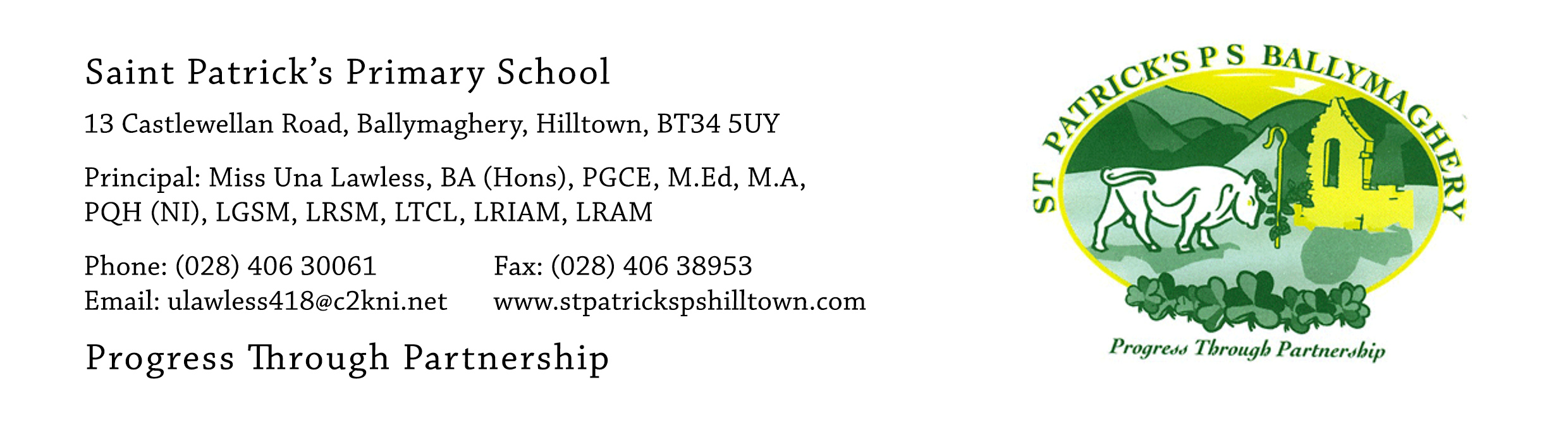 January 2021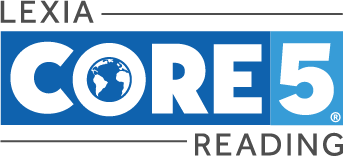 Dear Parent/Guardian,Your child has been using Lexia Reading Core 5™ to assist with the acquisition of reading and spelling skills.  In order to use this at home-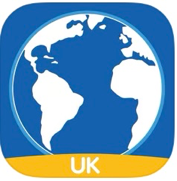 Access the internet using Google Chrome, Firefox or Safari and go to www.lexiacore5.com. Add to favourites for ease of access iPad and iPad Mini users can download the Core5 app from the App store. Android tablet users can download the Core5 app from the Google Play store. Search   for “Lexia Reading Core5 UK”. Note: the app is not available for Kindle. The first time you access Lexia Core5, you must set up: - Click the Student/Parent button. - Type in your teacher’s email (see below) and click the arrow button to continue. Teacher’s e mail address- cmurphy213@c2kni.netHelp your child to login. Your child’s login was provided in September. Please contact your teacher via Seesaw for login details.Please try to ensure an average of 20 minutes per session. We recommend  three sessions per week for maximum progression.Important! Please allow your child to work independently at his or her own pace. Provide encouragement, but don’t give away the answers! In particular note whether the apple symbol at the bottom left hand side of the screen turns red.  This indicates that the child is having a difficulty. If you have any questions, please do not hesitate in contacting me.Kind regards,Miss C. Murphy Learning Support Coordinator